Преузето са www.pravno-informacioni-sistem.rs1015На основу члана 34. став 7. Закона о подстицајима у пољопривреди и руралном развоју (,,Службени гласник РС”, бр. 10/13, 142/14, 103/15 и 101/16),Министар пољопривреде, шумарства и водопривреде доносиПРАВИЛНИКо изменама и допунама Правилника о подстицајима за инвестиције у физичку имовину пољопривредног газдинства за набавку квалитетних приплодних грла за унапређење примарне сточарске пољопривредне производњеЧлaн 1.У Правилнику о подстицајима за инвестиције у физичку имовину пољопривредног газдинства за набавку квалитетних приплодних грла за унапређење примарне сточарске пољопривредне производње („Службени гласник РС”, бр. 48/18, 29/19 и 48/19), у члану 2. после тачке 3) додаје се нова тачка 3а), која гласи:„3а) уверење о пореклу јесте документ о познатом пореклу приплодне домаће животиње, у складу са законом којим се уређује сточарство;”.Тачка 6) мења се и гласи:„6) набавка предмета прихватљиве инвестиције јесте извршење радњи везаних за куповину предмета прихватљиве инвестиције, и то: закључење купопродајног уговора, промет робе, издавање докумената који прате робу, преузимање робе и исплата цене у потпуности, као и куповина квалитетних приплодних јуница са уговореном одложеном исплатом дела цене добављачу;”.После тачке 6) додаје се тачка 7), која гласи:„7) реализација инвестиције јесте набавка предмета прихватљиве инвестиције, као и стављање предмета инвестиције у функцију даље репродукције на пољопривредном газдинству.”.Члaн 2.У члану 6. тачка 1) брише се.Члан 3.У члану 8. став 1. речи: „од 1. јула” замењују се речима: „од 16. марта”.Члaн 4.У члану 9. став 1. тачка 3) мења се и гласи:„3) доказ о извршеном плаћању предметне инвестиције у потпуности, и то: потврду о преносу средстава или извод, оверени од стране банке, а у случају када је физичко лице извршило готовинско плаћање или плаћање картицом може доставити само фискални исечак, односно уговор о куповини квалитетних приплодних јуница са уговореном одложеном исплатом дела цене добављачу са наведеним доказом о извршеном плаћању дела предметне инвестиције;”.Тачка 10) мења се и гласи:„10) педигре или уверење о пореклу за животиње које су предмет захтева.”Члaн 5.У члану 15. став 5. мења се и гласи:„Највиши укупни износ подстицаја који подносилац може да оствари по захтеву за једну календарску годину износи:1) 5.000.000 динара – за набавку квалитетних приплодних грла говеда из члана 3. тачка 1) овог правилника;2) 3.000.000 динара – за набавку квалитетних приплодних грла оваца и коза, свиња и пчелињих матица из члана 3. тач. 2)–4) овог правилника.”Члaн 6.Образац 1 – Захтев за остваривање права на подстицаје за инвестиције у физичку имовину пољопривредног газдинства за набавку квалитетних приплодних грла за унапређење примарне сточарске пољопривредне производње у ______ години, који је одштампан уз Правилник о подстицајима за инвестиције у физичку имовину пољопривредног газдинства за набавку квалитетних приплодних грла за унапређење примарне сточарске пољопривредне производње („Службени гласник РС”, бр. 48/18, 29/19 и 48/19) и чини његов саставни део, замењује се новим Обрасцем 1 – Захтев за остваривање права на подстицаје за инвестиције у физичку имовину пољопривредног газдинства за набавку квалитетних приплодних грла за унапређење примарне сточарске пољопривредне производње у ______ години, који је одштампан уз овај правилник и чини његов саставни део.Члaн 7.Захтеви за остваривање права на подстицаје поднети до дана ступања на снагу овог правилника решаваће се у складу са прописом који је био на снази у време њиховог подношења.Члaн 8.Овај правилник ступа на снагу наредног дана од дана објављивања у „Службеном гласнику Републике Србије”.Број 110-00-102/2018-09У Београду, 6. марта 2020. годинеМинистар,Бранислав Недимовић, с.р.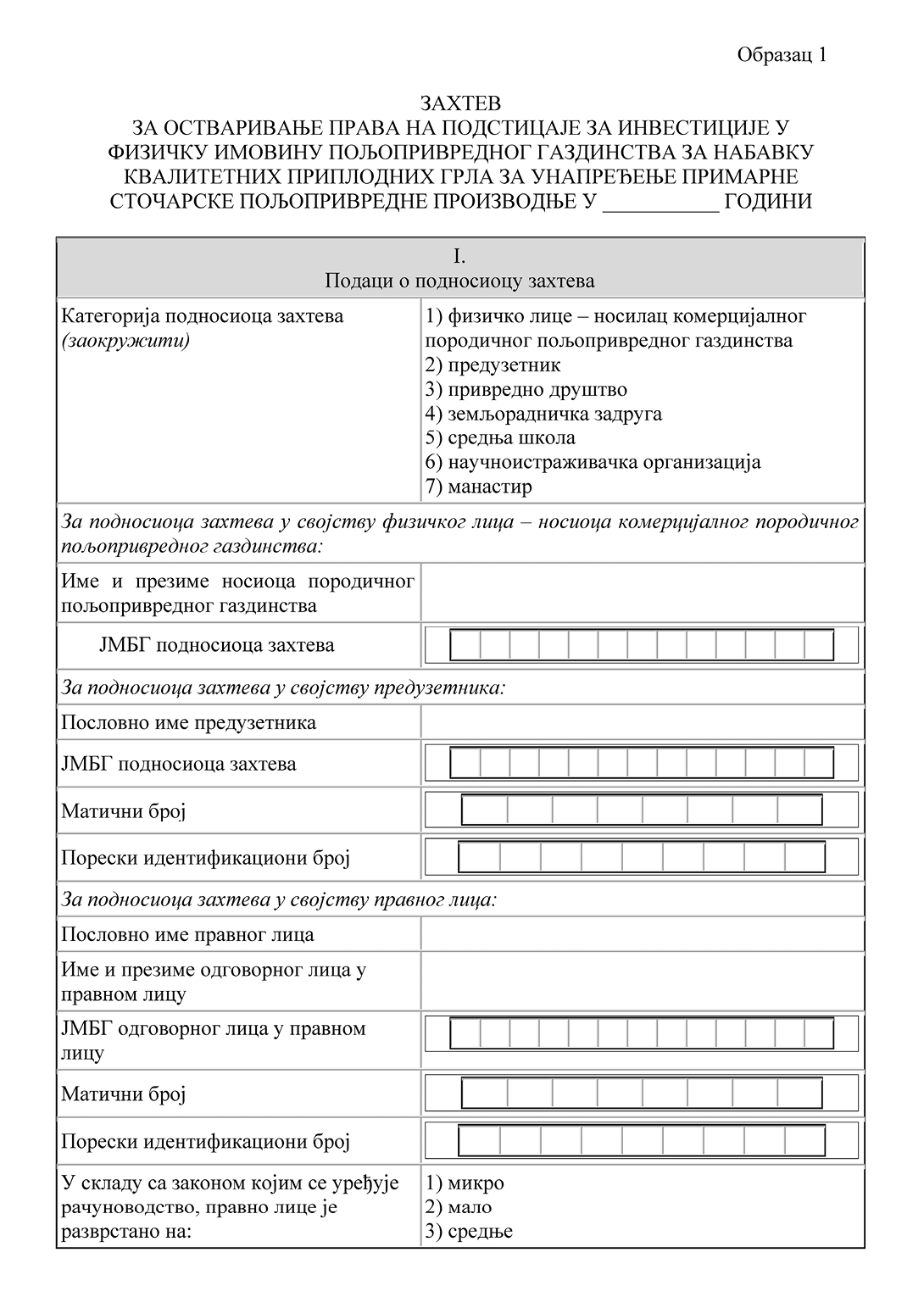 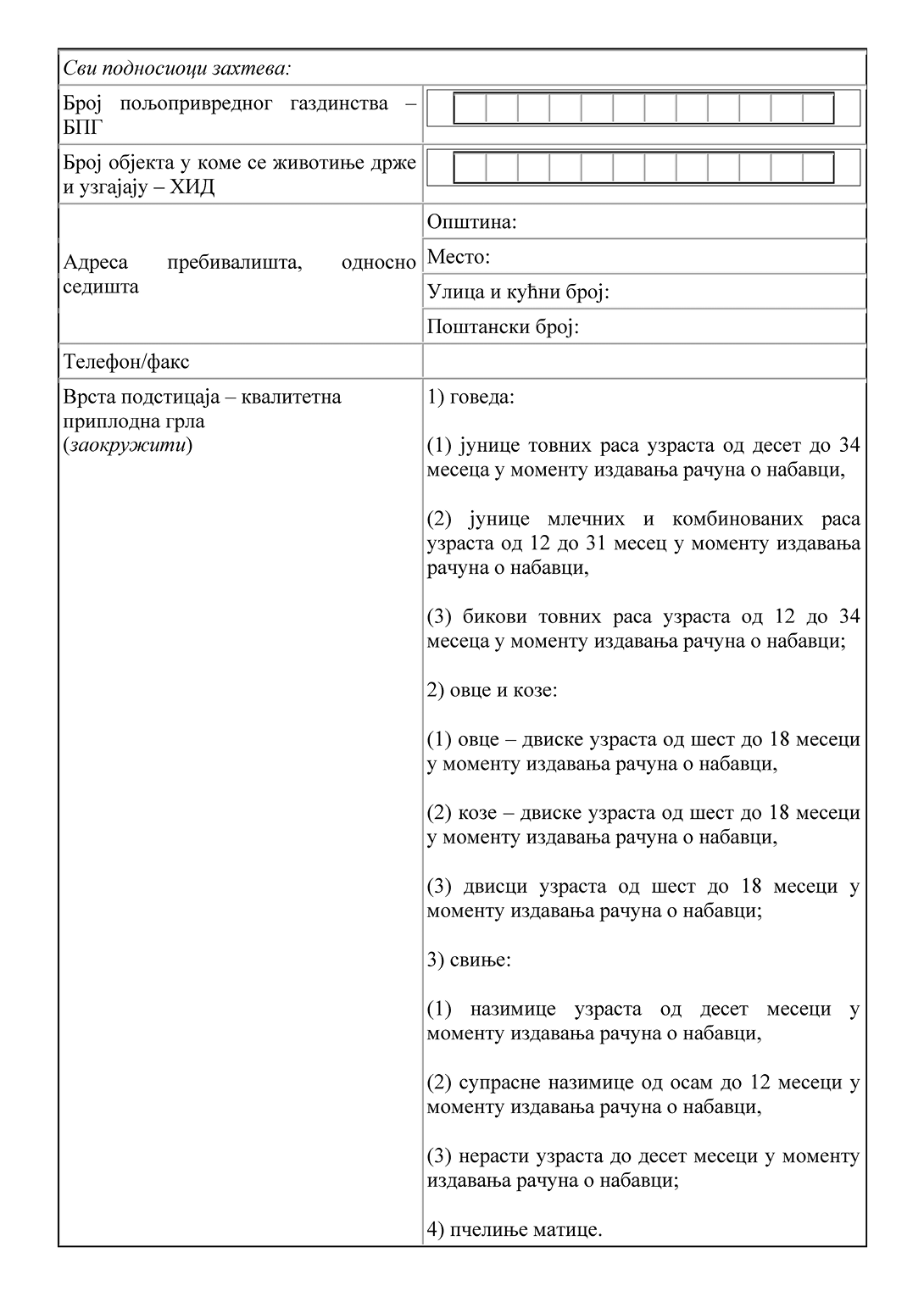 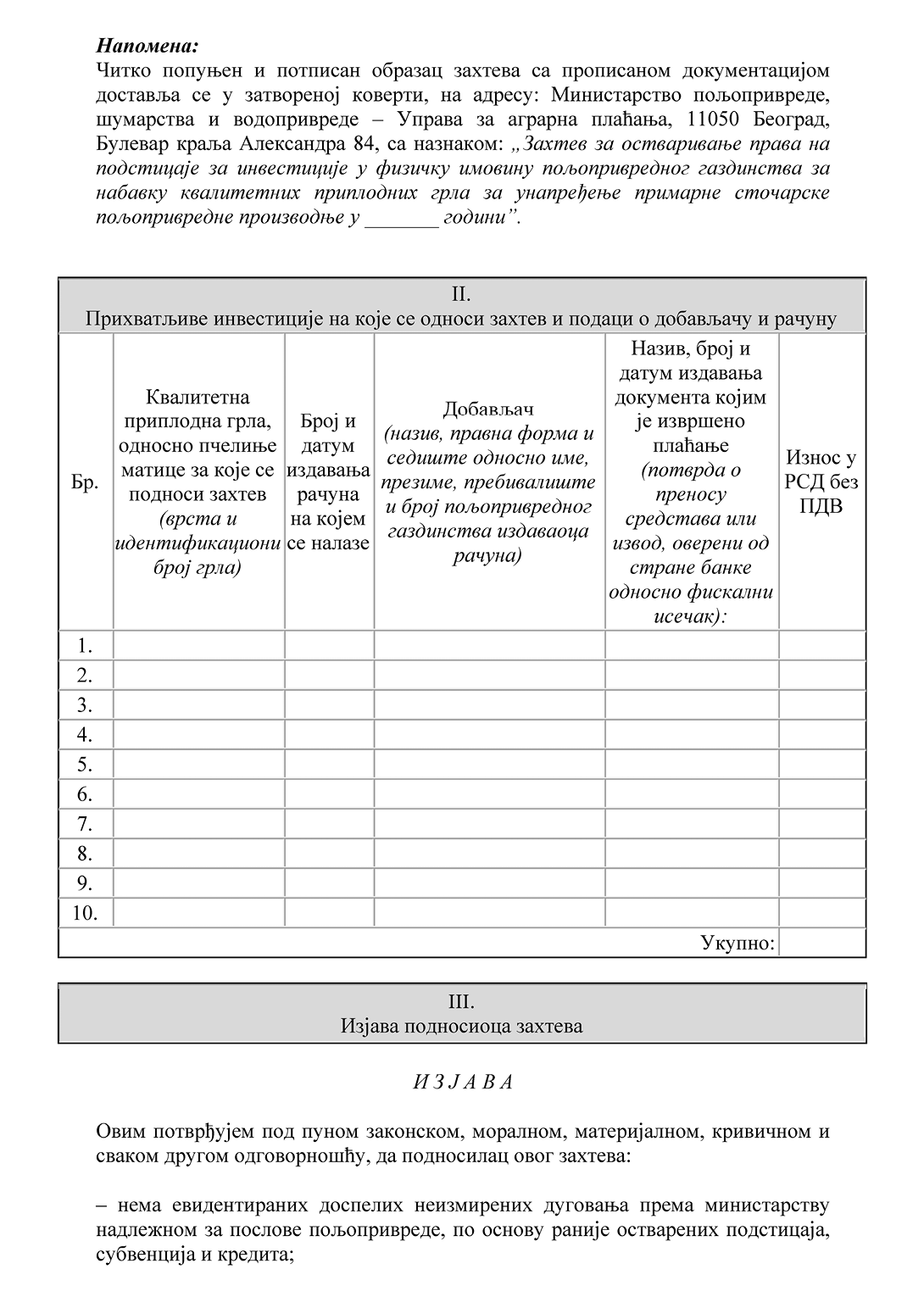 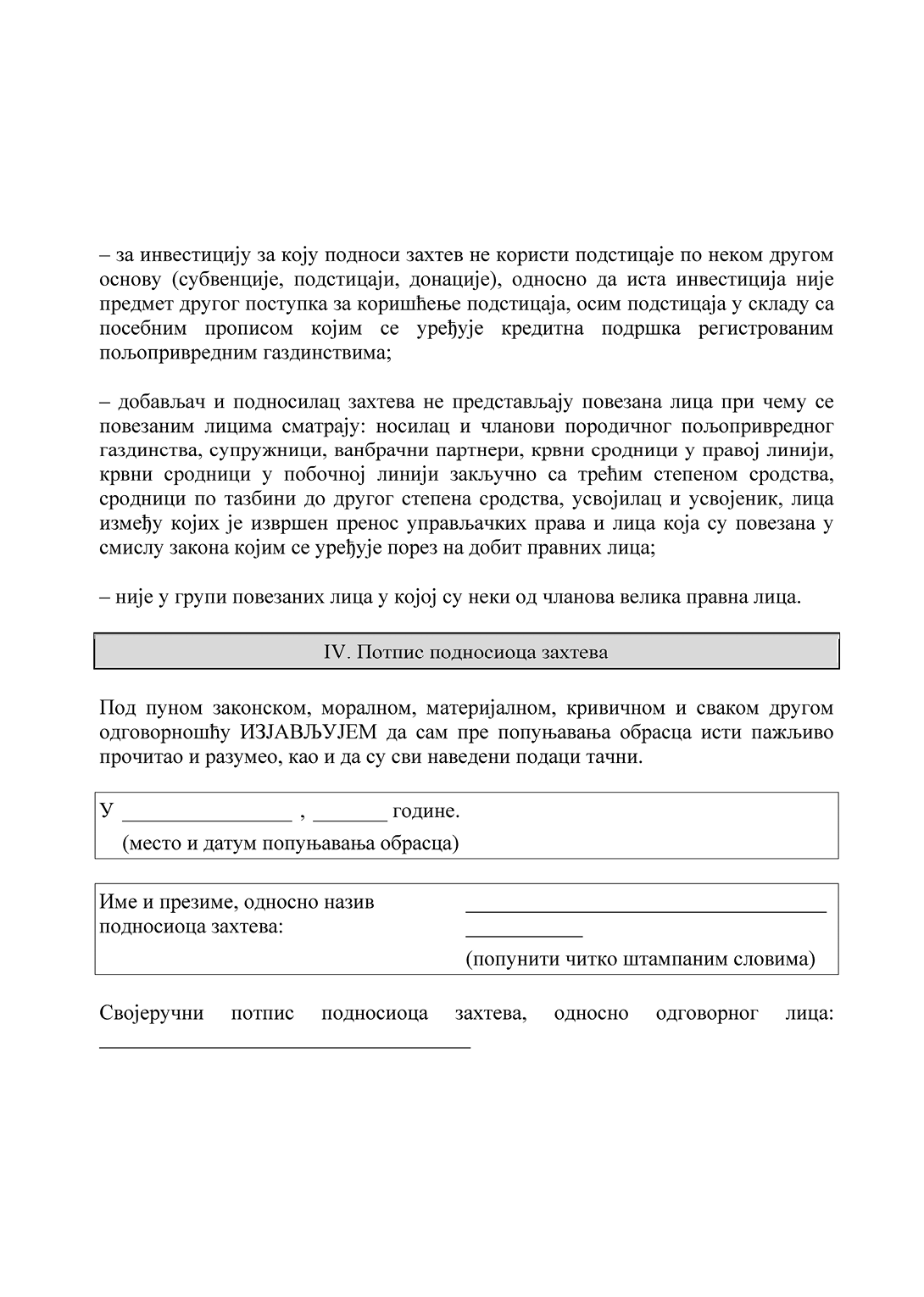 